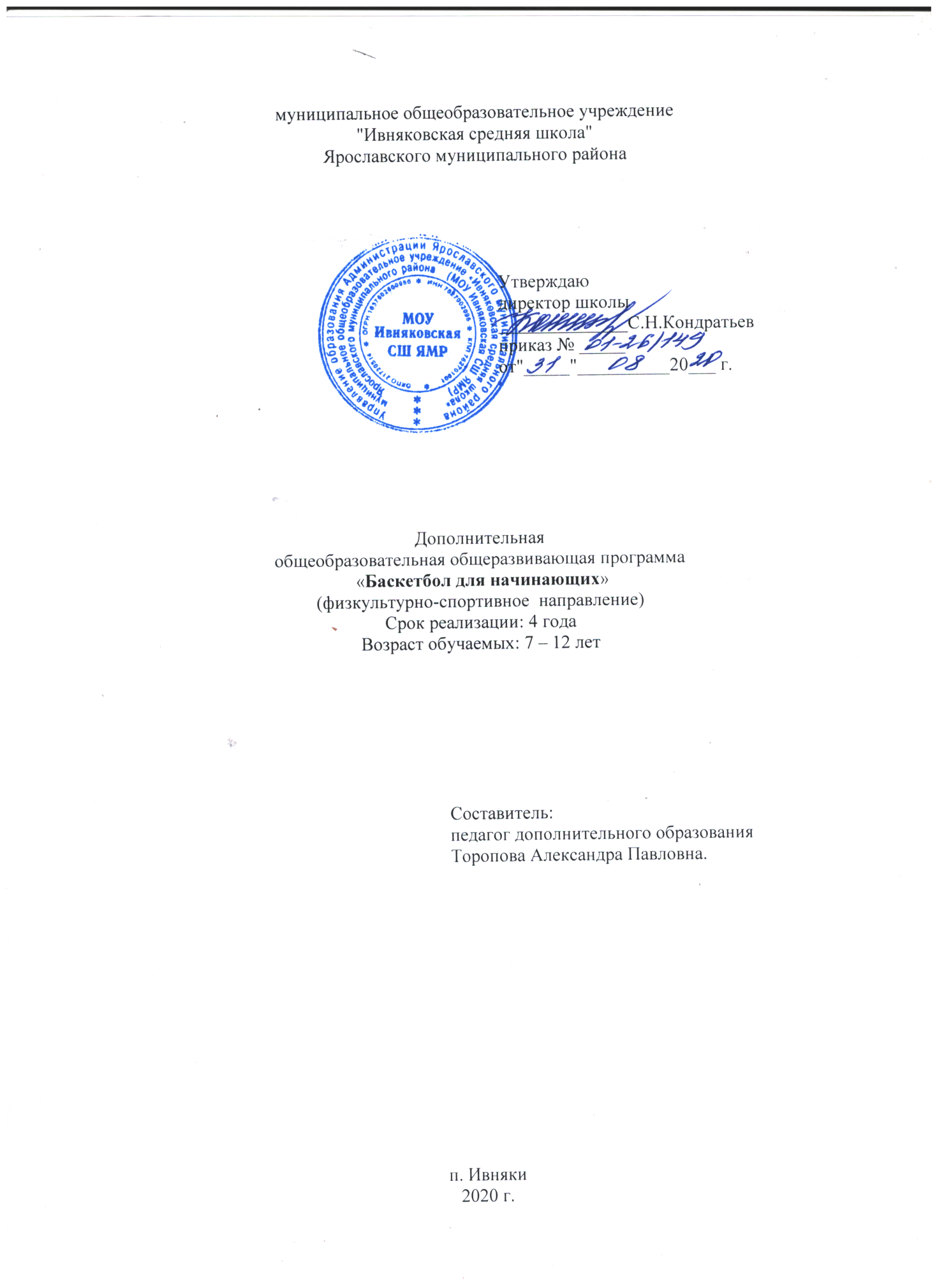 ОглавлениеПояснительная записка……………………………………………..3Учебно-тематический план………………………………………..10Содержание программы……………………………………………14Обеспечение программы…………………………………………..33Формы аттестации и оценочные материалы…………………….35Список информационных источников…………………………....37Приложения………………………………………………………....381.Пояснительная запискаПривлекательность и популярность игр – в их доступности и зрелищности. Это делает их прекрасным средством для привлечения детей и подростков к постоянным занятиям физической культурой и спортом. По разносторонности воздействия на организм занимающихся игры представляют собой идеальное средство для развития жизненно необходимых навыков и совершенствование физических качеств. Игры оказывают и огромное воспитывающее воздействие на занимающихся. Спортивный коллектив становится активным фактором формирования сознательной дисциплины и коллективистических качеств личности.Баскетбол — командная игра с мячом, в которой игроки одной команды, передавая друг другу мяч руками или продвигаясь с ним, стремятся наибольшее количество раз забросить мяч в корзину команды противника. Одновременно игроки противоположной команды противодействуют этому, стремясь оставить свою корзину неприкосновенной и в то же время овладеть мячом для нападения на корзину противника.Наличие постоянной борьбы, которая ведется с помощью естественных движений (бега, ходьбы, прыжков, метаний), сопровождающихся волевыми усилиями, оказывает самое разностороннее воздействие на психическую, физиологическую и двигательную функции человека. Выполняя большое количество разнообразных движений в различном темпе, направлениях, с различными скоростями и напряжением, человек получает благотворное воздействие на внутренние органы и системы организма.Постоянное изменение обстановки в процессе игры обусловливает высокую анализаторную деятельность человека и необходимость выбора решения. К сознанию постоянно предъявляются высокие требования. В процессе игры человек получает высокую эмоциональную нагрузку и испытывает большую радость и удовлетворение.Все это делает баскетбол эффективным средством физического воспитания. Дети и взрослые, приобретая определенные навыки, самостоятельно и сознательно могут осуществлять постоянное физическое совершенствование, сохраняя здоровье, жизнерадостность и долголетнюю трудоспособность.Формирование личности, готовой к активной, творческой самореализации в сфере физкультурно-спортивной направленности, является главной целью развития системы дополнительного образования. Как следствие этого,  программа ориентируется на достижение этой цели. Данная рабочая программа является модифицированной системой физкультурно-спортивной направленности и составлена на основе программы « Баскетбол для начинающих: Примерная программа спортивной подготовки для детско-юношеских спортивных школ, специализированных детско-юношеских школ олимпийского резерва». Авторы-составители: Ю.М. Портнов, В.Г. Башкирова, В.Г. Луничкин, М.И. Духовный, А.Б. Мацак, С.В. Чернов, А.Б. Саблин.Программа разработана в соответствии с: 1. Федеральным законом от «29» декабря 2012 г. № 273-ФЗ «Об образовании в Российской Федерации», Порядок организации и осуществления образовательной деятельности по дополнительным общеобразовательным программам (Приказ Министерства образования и науки Российской Федерации от 29 августа 2013 г. №1008 г. Москва); 2. Межведомственной программой развития дополнительного образования детей в РФ до 2020 года (проект) 3. Распоряжением Правительства РФ от 04.09.2014 г. № 1726-р «Об утверждении Концепции развития дополнительного образования детей».4. Распоряжением Правительства РФ от 29.05.2015 г. № 996-р «Об утверждении Стратегии развития воспитания в Российской Федерации на период до 2025 года»5. Примерными требованиями к программам дополнительного образования детей (Приложение к письму Департамента молодежной политики, воспитания и социальной поддержки детей Минобрнауки России от 11.12.2006 № 06-1844); 6. Постановлением Главного государственного санитарного врача РФ от 04.07.2014 № 41 «Об утверждении СанПиН 2.4.4.3172-14 «Санитарно-эпидемиологические требования к устройству, содержанию и организации режима работы образовательных организаций дополнительного образования детей» (вместе с «СанПиН 2.4.4.3172-14. Санитарно-эпидемиологические правила и нормативы...»)АктуальностьДанная программа является актуальной во все времена, потому что  начиная с 7 лет у детей резко ограничивается двигательная активность. Домашние задания, занятия в музыкальных и художественных школах (где дети вынуждены сидеть), увлеченное общение с компьютером – все это факторы малоподвижного образа жизни (другими словами – гиподинамии). Если в начальной школе хронические заболевания имеют около 20% учащихся, к окончанию среднего звена около 50%, к окончанию школы 70-75% детей имеют нарушения в работе опорно-двигательного аппарата, нарушение зрения. Эти факты показывают связь между низкой двигательной деятельностью учащихся и их уровнем здоровья.Представленный курс занятий ставит перед собой цель повысить двигательную активность детей , развить силу мышц, способствующих укреплению мышечного корсета, привить навыки здорового образа жизни посредством двигательной деятельности.Цель программы:  развитие детей 7-12 лет посредством обучения  игре «Баскетбол».Задачи:	развивать физические качества (силу, быстроту, ловкость, гибкость, выносливость) и другие физические способности;совершенствовать функциональные возможности организма, укреплять индивидуальное здоровье;целостно развивать физические и психические качества;воспитывать смелость, коллективистские качества личности;развивать меткость, глазомер, широкое поле зрения;воспитывать умение быстро ориентироваться в сложной, быстроменяющейся обстановке игры;способствовать приобретению коммуникативных качеств личности (общительности, контактности), овладению навыками творческого сотрудничества в коллективных формах занятий физическими упражнениями.Отличительными особенностями  программы является быстрая адаптация младших школьников к спортивной среде, которые обладают обычным уровнем физического развития. Набор в группы осуществляется без специального отбора, тем самым, не ограничивая возможность доступа в спортивное сообщество.Курс программы предназначен для детей 7-12лет и рассчитан на 288 ч (2 часа в неделю). 1 год обучения – 72 часов,2 год обучения – 72 часов,3 год обучения – 72 часов,4 год обучения – 72 часов.Формы и режим занятий. Форма обучения – очная. Программа включает в себя такие формы занятий как беседа, тренировочный процесс, подвижные и спортивные игры, соревнования, тестовые испытания.Продолжительность занятий 35-45 минут. Место проведения занятий: МОУ «Ивняковская СШ», спортивный зал.Предметные результаты обученияК концу занятий по данной программе учащиеся будут знать:личная гигиена спортсмена, гигиена одежды, помещения;планирование режима дня;рациональное чередование труда и отдыха;формирование правильной осанки посредством физической подготовки;волевые и нравственные качества спортсмена, их развитие с помощью физических упражнений;профилактика травматизма в школе;требования к питанию спортсмена;закаливание организма;формирование в процессе занятий спортом чувства ответственности перед коллективом;история возникновения баскетбола;правила игры в мини - баскетбол, проведение соревнований.Уметь:	выполнять ведение мяча на месте, в движении, со сменой направления и скорости движения;выполнять передвижения в стойке баскетболиста, остановку прыжком и двумя шагами, повороты вперед, назад;выполнять передачу и ловлю мяча на месте, в движении в парах, тройках.выполнять броски мяча от плеча, груди одной и двумя руками, с места, после ведения с остановкой и в два шага;уметь выполнять индивидуальные и групповые действия в защите и нападении;играть в мини-баскетбол.Достижение учащимися личностных и метапредметных результатовЭто определяет и специфику внеурочной деятельности, в ходе которой обучающийся не только и даже не столько должен узнать, сколько научиться действовать, чувствовать, принимать решения.Первый уровень результатов – приобретение элементарных знаний и умений по избранному виду деятельности, понимание значения этих умений и игровых навыков, понимания значения занятиями физкультурой и спортом для своего здоровья.Второй уровень результатов – получение детьми игрового и двигательного опыта, осознание правильности выбранного пути его получения. Первое практическое применение приобретенных ЗУН (школьные соревнования). Позитивное отношение школьника к выбранной деятельности будет вырабатываться тогда, когда приобретенные умения и навыки станут для ребенка объектом эмоционального переживания (ценен и полезен для команды).Третий уровень результатов – приобретение детьми более широкого игрового и двигательного опыта. Для достижения должного уровня необходим выход в открытую общественную среду (участие в соревнованиях городского, регионального, областного масштаба и более высокого ранга).Переход от одного уровня к другому должен быть последовательным, постепенным. Достижение трех уровней воспитательных результатов обеспечивает появление значимых эффектов социального воспитания и дополнительного образования детей и молодежи, формирование коммуникативной, этической, социальной и гражданской компетентности.Личностные результаты.В области познавательной культуры:владение знаниями об индивидуальных особенностях физического развития и физической подготовленности, о соответствии их возрастным и половым нормативам.В области нравственной культуры:способность управлять своими эмоциями, проявлять культуру общения и взаимодействия в процессе занятий физической культурой, игровой и соревновательной деятельности.В области трудовой культуры:	умение планировать режим дня, обеспечивать оптимальное сочетание нагрузки и отдыха.В области коммуникативной культуры:владение умением достаточно полно и точно формулировать цель и задачи совместных с другими детьми занятий физкультурно-оздоровительной и спортивно-оздоровительной деятельностью, излагать их содержание.В области физической культуры:владение навыками выполнения жизненно важных двигательных умений (ходьба, бег, прыжки, лазание и др.) различными способами, в различных изменяющихся внешних условиях;умение максимально проявлять физические способности (качества) при выполнении тестовых упражнений по физической культуре.Метапредметные результаты.В области познавательной культуры:понимание физической культуры как явления культуры, способствующего развитию целостной личности человека, сознания и мышления, физических, психических и нравственных качеств.В области нравственной культуры:уважительное отношение к окружающим, проявление культуры взаимодействия, терпимости и толерантности в достижении общих целей при совместной деятельности.В области трудовой культуры:добросовестное выполнение учебных заданий, осознанное стремление к освоению новых знаний и умений, качественно повышающих результативность выполнения заданий.В области коммуникативной культуры:владение культурой речи, ведение диалога в доброжелательной и открытой форме, проявление к собеседнику внимания, интереса, уважения.В области физической культуры:владение способами организации и проведения разнообразных форм занятий физической культурой, их планирования и содержательного наполнения.Предметные результаты.	В области познавательной культуры:знания по истории и развитию спорта и олимпийского движения, о положительном их влиянии на укрепления мира и дружбы между народами;знания о здоровом образе жизни, его связи с укреплением здоровья и профилактикой вредных привычек, о роли и месте физической культуры в организации здорового образа жизни.В области нравственной культуры:способность проявлять инициативу и творчество при организации совместных занятий физической культурой, доброжелательное и уважительное отношение к занимающимся, независимо от особенностей их здоровья, физической и технической подготовленности.В области трудовой культуры:способность преодолевать трудности, выполнять учебные задания по технической и физической подготовке в полном объеме.В области эстетической культуры:способность организовывать самостоятельные занятия по формированию культуры движений, подбирать упражнения координационной, ритмической направленности, режимы физической нагрузки в зависимости от индивидуальных особенностей физической подготовленности.В области коммуникативной культуры:способность интересно и доступно излагать знания о физической культуре, грамотно пользоваться понятийным аппаратом.В области физической культуры:способность отбирать физические упражнения по их функциональной направленности.составлять из них индивидуальные комплексы для оздоровительной гимнастики и физической подготовки.Формы отслеживания и фиксации образовательных результатов:- спортивные соревнования;- контрольные нормативы;- открытые занятия;- массовые физкультурно-оздоровительные и спортивные мероприятия.Формы аттестации:-тестовые задания;   -контрольные упражнения; -открытые занятия;    -выполнение нормативов;  -товарищеские встречи;-соревнования.2. Учебно-тематический план.3.Содержание программы1)Теоретическая подготовка1.Закаливание организма, виды закаливания2.Роль физкультуры в формировании правильной осанки школьника3.Профилактика плоскостопия4.Физическая культура и спорт в России5.История возникновения баскетбола6.Воспитание волевых и нравственных качеств спортсмена7.Формирование в процессе занятий спортом чувства ответственности перед коллективом8.Формирование в процессе занятий спортом инициативности, самостоятельности, творческого отношения к занятиям9.Влияние физических упражнений на организм занимающихся10.Профилактика травматизма в спорте11.Основы техники игры и техническая подготовка12.Основы тактики игры и тактическая подготовка13.Физические качества и физическая подготовка14.Спортивные соревнования15.Правила по мини-баскетболу2)Техническая подготовка1.Перемещения в стойке баскетболиста2.Прыжок толчком двух ног3.Прыжок толчком одной ноги4.Остановка прыжком, остановка двумя шагами5.Повороты вперед6.Повороты назад7.Ловля мяча двумя руками на месте8.Ловля мяча двумя руками в движении9.Ловля мяча двумя руками в прыжке10.Ловля мяча двумя руками при встречном движении11.Ловля мяча при поступательном движении12.Ловля мяча двумя руками при движении сбоку13.Ловля мяча одной рукой на месте14.Ловля мяча одной рукой в движении15.Передача мяча двумя руками сверху16.Передача мяча двумя руками от плеча с отскоком17.Передача мяча двумя руками от груди с отскоком18.Передача мяча двумя руками снизу с отскоком19.Передача мяча двумя руками с места20.Передача мяча двумя руками в движении21.Передача мяча двумя руками в прыжке22.Передача мяча двумя руками (встречные)23.Передача мяча одной рукой сверху24.Передача мяча одной рукой от головы25.Передача мяча одной рукой от плеча26.Передача мяча одной рукой сбоку27.Передача мяча одной рукой снизу с отскоком28.Передача мяча одной рукой с места29.Передача мяча одной рукой в движении30.Ведение мяча с высоким отскоком31.Ведение мяча с низким отскоком32.Ведение мяча со зрительным контролем33.Ведение мяча без зрительного контроля34.Ведение мяча на месте35.Ведение мяча по прямой36.Ведение мяча по дугам37.Ведение мяча по кругам38.Ведение мяча зигзагом39.Броски в корзину двумя руками сверху40.Броски в корзину двумя руками от груди41.Броски в корзину двумя руками снизу42.Броски в корзину двумя руками с отскоком от щита43.Броски в корзину двумя руками без отскока от щита44.Броски в корзину двумя руками с места45.Броски в корзину двумя руками в движении46.Броски в корзину двумя руками (ближние)47.Броски в корзину двумя руками прямо перед щитом48.Броски в корзину двумя руками под углом к щиту49.Броски в корзину двумя руками параллельно щиту50.Броски в корзину одной рукой от плеча51.Броски в корзину одной рукой с отскоком от щита52.Броски в корзину одной рукой с места53.Броски в корзину одной рукой в движении54.Броски в корзину одной рукой прямо перед щитом55.Броски в корзину одной рукой под углом к щитуТактика нападения1.Выход для получения мяча2.Розыгрыш мяча3.Атака корзины4.«Передай мяч и выходи»Тактика защиты1.Противодействие получению мяча2.Отсекание соперника при поборе мяча3.Противодействие розыгрышу мяча4.Личная защита1 год обучения.Краткое содержание занятий:1-4 ч. «Первоначальное обучение передаче и ловле мяча»Передвижение бегом лицом вперед, приставными шагами правым и левым боком. Передача мяча партнеру снизу или любым другим удобным способом, прокатывание мяча по полу. Подбрасывание мяча вверх и ловля его после хлопков в ладоши, ловля после отскока от пола. Игры: «Пас себе», «Салки-елочки»5-10 ч. «Освоение техники ведения мяча»Бег приставными шагами. Остановка прыжком по сигналу. Жонглирование мячом. Ведение мяча на месте правой и левой рукой. Удары мяча о пол с хлопком и ловлей после отскока, тоже с поворотом кругом. Игра «Гонка мячей по кругу». Подвижные игры с бегом.Беседа: «Режим дня спортсмена»11-14 ч. «Бросок мяча в кольцо, передача и ловля мяча»Передача и ловля мяча от груди двумя руками, от плеча правой и левой с отскоком от пола. Бросание мяча двумя руками из-за головы через сетку. Игра «Мяч в обруч». Броски мяча в кольцо снизу двумя руками, от груди двумя руками.15-18 ч. «Развитие физических качеств»Круговая тренировка с использованием: лазания по канату, прыжков через скакалку, лазанию по гимнастической стенке, лазанию по наклонной гимнастической скамейке, подлезание под гимнастический снаряд и т.д.19-22 ч. «Ведение мяча с последующей его передачей партнеру»Ведение мяча на месте последующей его передачей партнеру правой и левой рукой, двумя руками от груди, произвольным способом. Игра «У кого меньше мячей».Беседа: «Роль занятий физкультурой в формировании правильной осанки»23-28 ч. «Броски в кольцо. Ведение мяча по прямой»Жонглирование мячом в движении. Бег с мячом в руках, по свистку остановка прыжком с подбрасыванием мяча вверх снизу двумя руками, от груди. Свободное ведение мяча по площадке, по сигналу остановка прыжком. Поворот лицом к корзине. Игра «Пас себе» - подбрасывание мяча вверх-вперед и ловля мяча с одновременной остановкой и осуществлением ведения на 1-3м в любом направлении. Игра «Невод».29-32 ч. «Развитие физических качеств»Упражнения на гимнастических скамейках. Прыжки через гимнастическую скамейку. Упражнения в равновесии по рейке гимнастической скамейки. Игра «Охотники и утки».Беседа: «История возникновения баскетбола»33-47 ч. «Ведение мяча на месте, с изменением направления с остановкой шагом после ведения. Передачи мяча»Передачи мяча по кругу вправо, влево одним и двумя мячами. Игра «Собачки».Бросок мяча в кольцо от груди двумя руками с отражением от щита. Игра «Кто дальше», «Салки с бегом».Передачи мяча в стену: двумя руками от груди с отскоком от пола, без отскока, правой и левой от плеча, из-за головы с отскоком, с поворотом вокруг своей оси.Ведение, остановка, бросок в кольцо.Беседа: «Роль физических упражнений в формировании правильной осанки»48-51 ч. «Передачи мяча в парах в движении»Упражнения с гимнастической палкой. Развитие ловкости в игре «Падающая палка».Передачи мяча в парах в движении шагом, бегом приставными шагами лицом друг к другу в двушажном режиме с броском по кольцу.51-53 ч. «Передачи мяча на месте через сетку»Круговая тренировка с использованием упражнений: лазание по канату, броски мяча в кольцо с места от груди двумя руками, ведение мяча с изменением направления, передачи мяча в парах через волейбольную сетку, прыжки через скакалку. Игры: «Салки с ленточкой», «Дети и медведи»54-57 ч. «Передачи мяча в треугольниках, квадратах, пятерках»Упражнения на гимнастических скамейках, прыжки через скамейку. Упражнения в равновесии по рейке скамейки. Передачи мяча в тройках на месте. Игра «Мяч капитану».Упражнения на гимнастической стенке. Развитие силы, гибкости. Передачи мяча в квадратах. Игра «Мяч капитану».Упражнения в движении. Передачи в пятерках. Упражнение «Звезда». Игра «Мяч капитану».54-61 ч. «Встречные передачи мяча. Броски мяча в кольцо»Передвижения в стойке баскетболиста приставными шагами боком, спиной вперед. Упражнения в парах с сопротивлением партнера, в движении. Встречные передачи с переходом в конец своей колонны, в коней противоположной колонны. Командные соревнования в бросках. Игра «Перестрелка».62-67 ч. «Сочетание действий: ловли - ведения, ловли – бросков. Ведение мяча по дугам, кругам»Упражнения с мячами. Жонглирование мячом в движении по кругу в колонне. Ведение мяча на месте, в движении. Игра «Чай-выручай» с ведением мяча. Ведение мяча по дугам с броском по кольцу.Игры с бегом и прыжками.Беседа: «Формирование в процессе занятий инициативности, самостоятельности, творческого отношения к занятиям»68-72 ч. «Развитие физических качеств»Круговая тренировка с использованием: лазания по канату, прыжков через скакалку, лазанию по гимнастической стенке, лазанию по наклонной гимнастической скамейке, подлезание под гимнастический снаряд и т.д.Прохождение полосы из пяти препятствий. Эстафеты линейные.Круговая эстафета с переноской мяча, ведением и бросками в кольцо.Беседа: «Правила купания в открытых водоемах. Солнечные ванны и меры предосторожности при их применении»К концу первого года обучения дети должны знать и уметь: - историю возникновения игры; - упражнения на развитие специальных способностей согласно таб. № 1; - основные приемы техники и тактики в игре баскетбол; - свободно общаться в группе, осуществлять взаимовыручку и взаимоподдержку. - сформирован интерес к командным играм.2 год обученияКраткое содержание занятий:1-3 ч. «Перемещения в стойке баскетболиста. Развитие физических качеств»Развитие быстроты, координации движений, скоростно - силовых качеств. Бег из различных стартовых положений. Перемещение приставными шагами боком, спиной вперед. Подвижная игра «Перестрелка».Беседа: «Личная гигиена спортсмена»4-7 ч. «Ведение мяча. Броски. Владение мячом»Жонглирование мячом. Ведение с изменением направления и сменой ведущей руки. Броски мяча от груди двумя руками с отражением от щита. Эстафеты с мячом.Беседа: «Гигиена одежды и жилища»8-10 ч. «Ловля и передача мяча на месте»Упражнения с теннисными мячами. Бег из различных стартовых положений. Парные упражнения с мячом. Передачи мяча на месте: от груди прямо, с отскоком; от плеча. Игра «Попади в мяч».11-14 ч. «Ловля и передача мяча. Ведение мяча по прямой»Упражнения в парах. Передачи мяча на месте. Ведение мяча с обведением партнера со сменой направления и ведущей руки. Игра «Охотники и утки». Беседа: «Формирование правильной осанки»Игра «день-ночь». Развитие силы в парных упражнениях с сопротивлением. Передачи мяча на месте. Ведение мяча со сменой скорости, направления, ведущей руки. Игра в парах «Догони и поймай мяч».15-18 ч. «Перемещение в стойке баскетболиста. Остановка прыжком. Прыжок толчком одной, двух ног»Перемещение приставными шагами боком, спиной вперед. Игровые упражнения с прыжками на одной и двух ногах. Игра «Прыгающие воробушки».Беседа: «Значение утренней гигиенической гимнастики для здоровья школьника».Перемещение приставными шагами боком, спиной вперед. Бег с остановкой прыжком по ориентирам, с имитацией броска с прыжком. Прыжковые упражнения с толчком одной и двух ног. Эстафеты с мячами. Игра «Волк во рву».19-20 ч. «Развитие физических качеств»Упражнения с гимнастической палкой, прыжки через палку, лежащую на полу. Игра «Падающая палка». Круговая тренировка с элементами: лазания по канату, по гимнастической стенке, прыжки через скакалку, передачи мяча через волейбольную сетку, силовые упражнения. Беседа: «Чередование работы и отдыха в режиме дня школьника»21-23 ч. «Перемещение в стойке баскетболиста. Остановка прыжком. Прыжок толчком одной, двух ног»Бег с остановкой прыжком по сигналу. Передвижение приставными шагами боком, спиной вперед по линиям зала. Упражнения с гимнастическими скакалками. Прыжки через скакалку на двух ногах, на одной ноге на месте, двигаясь вперед в шаге.24-27 ч. «Броски в кольцо после ведения и остановки прыжком»Упражнения с гимнастическим обручем. Прыжки в обруче. Броски под углом к щиту. Ведение, остановка, бросок по кольцу.Игра «Мяч капитану»28-31 ч. «Передача и ловля мяча, ведение с остановкой»Упражнения с мячом в парах: над головой - под ногами, сбоку, по «восьмерке», игровые упражнения «Выбей мяч», «Вырви мяч». Передачи мяча на месте. Ведение, остановка, передача партнеру, возвращение на исходное место приставными шагами спиной вперед. Беседа: «Витамины и их здоровье для растущего организма»,Упражнения с большими мячами. Жонглирование мячом. Ведение мяча на месте, в движении со сменой направления и ведущей руки. Ведение, остановка, бросок в кольцо.32-35 ч. «Ловля и передача мяча в движении с броском по кольцу. Взаимодействие: защитник – нападающий»Передача и ловля мяча в движении с броском по кольцу. Взаимодействие: защитник – нападающий с игроком без мяча, с пассивной защитой, с активной защитой. Игра «Пионербол с двумя мячами».36-37 ч. «Развитие общей выносливости в играх»Игра «День – ночь». Упражнения в парах с сопротивлением на месте, в движении. Развитие выносливости в играх: «Невод», «Салки с ленточкой», «Белые медведи».Беседа: «Развитие волевых качеств спортсмена при занятиях спортом»38-40 ч. «Владение мячом»Ловля мяча, удержание мяча, удержание мяча в позе «тройной угрозы». Жонглирование мячом, передачи мяча в стену прямо и с отскоком от пола. Ведение мяча с изменением скорости и направления. Игры: «Догони мяч», «Охотники и утки».41-46 ч. «Ведение мяча с изменением высоты отскока, ведение без зрительного контроля»Жонглирование мяча в движении в колонне по одному. Ведение мяча на месте с изменением высоты отскока, со зрительным и без зрительного контроля. Ведение мяча по прямой и с изменением направления. Игры: «Броуновское движение, «Давайте поздороваемся», «Пятнашки», «Выше ноги от земли» с ведением мяча.47-50 ч. «Освоение техники перемещений. Индивидуальная техника защиты»Передвижения в стойке баскетболиста. Броски в кольцо после ведения. Развитие координации движений. Упражнения с большими мячами. Упражнения в парах для отработки индивидуальной техники защиты с пассивным, полупассивным сопротивлением партнера.Беседа: «Предупреждение инфекционных заболеваний. Точечный массаж лица».51-52 ч. «Ведение с броском в кольцо. Добивание мяча»Жонглирование мяча. Ведение мяча с изменением скорости и направления движения. Ведение с броском по кольцу, добивание мяча. Работа в парах: один выполняет бросок мяча в кольцо, второй добивает промахнувшийся мяч (добивание даже в случае удачного броска). Игра «Мини-баскетбол».53-54 ч. « Ловля и передача мяча в движении с броском по кольцу»Упражнения со скакалкой. Прыжки через скакалку на месте, в движении. Передачи в парах в движении с броском по кольцу с добиванием. Игра «перестрелка».Беседа: «Формирование чувства ответственности пред коллективом»55-56 ч. «Развитие физических качеств в круговой тренировке»Упражнения с гимнастическими палками, прыжки через лежащие на полу палки. Круговая тренировка с элементами: лазания по канату, по гимнастической стенке, бросков в кольцо, передач через волейбольную сетку, силовых упражнений на матах. Игра «Перестрелка».57-58 ч. «Развитие физических качеств»Упражнения с гимнастической скакалкой на месте на двух ногах, в движении в шаге. Прыжки через длинную вращающуюся скакалку. Игра «мини-баскетбол».59-62 ч. « Броски мяча в кольцо в движении прямо перед щитом, под углом к щиту. Ведение мяча»Упражнения с малыми мячами. Развитие силы, ловкости вспец беговых упражнениях. Перемещения в стойке баскетболиста приставными шагами боком, спиной вперед. Повороты вперед, назад. Ведение мяча по прямой и с изменением направления.Броски мяча с места прямо, под углом к кольцу. Броски мяча после ведения и остановки прямо, под углом к кольцу. Командные соревнования в бросках.63-66 ч. «Тактика игры в защите и нападении»Упражнения в парах с сопротивлением на месте, в движении. Защита против игрока с мячом, противодействие получению мяча. Техника нападения – выход для получения мяча. Игра «Мини-баскетбол».Беседа: «Правила приема солнечных и воздушных ванн»67-72 ч. «Общая физическая подготовка»Упражнения с гимнастическими палками, прыжки через лежащие на полу палки. Круговая тренировка с элементами: лазания по канату, по гимнастической стенке, бросков в кольцо, передач через волейбольную сетку, силовых упражнений на матах. Игра «Пионербол с двумя мячами».К концу второго года обучения дети должны знать и уметь выполнять: - упражнения на развитие специальных способностей; - умение мобилизовать свои возможности, преодолевать трудности в ходе спортивной игры; - управлять эмоциями, контролировать свои действия; - контрольные нормативы; - основы тактики командных действий.3год обученияКраткое содержание занятий:1-4 ч. «Перемещение в стойке баскетболиста. Развитие физических качеств»Перемещение в стойке баскетболиста приставными шагами боком, спиной вперед. Остановка двумя шагами по сигналу учителя.Основная баскетбольная стойка в нападении:Положение мяча в основной стойке, удержание мяча в стойке тройной угрозы, положение тела и мяча в фазах: броска, передач, поворотов, начала ведения.Жонглирование мячом. Подвижные игры с бегом: «Пятнашки маршем», «Салки с выручкой», «Салки с хвостиками» и др.5-8 ч. «Передача и ловля мяча. Броски мяча с места»Перемещение в стойке баскетболиста приставными шагами боком, спиной вперед. Остановка двумя шагами по ориентирам, имитация броска после остановки.Упражнения с мячом в парах. Передачи на месте: от груди двумя руками прямо и с отскоком от пола, одной от плеча прямо. Броски мяча от плеча одной рукой прямо и под углом к щиту. Эстафеты с мячами.Беседа: «Режим ученика третьего класса».9-12 ч. «Работа с мячом»Жонглирование мячом. Ловля и удержание мяча в стойке тройной угрозы (на бросок, передачу, ведение). Ведение мяча на месте с высоким и низким отскоком. Передачи мяча в стену. Ведение мяча на месте. Бросок мяча с места.Беседа: «Чередование труда и отдыха школьника».13-16 ч. «Сочетание ведения и бросков мяча»Перемещение в стойке баскетболиста приставными шагами боком, спиной вперед. Остановка двумя шагами по ориентирам, имитация броска после остановки.Жонглирование мячом в движении. Ведение мяча по прямой, по линиям зала, зигзагом. Броски в кольцо после ведения и остановки двумя шагами. Броски с места. Игры с мячом.17-18 ч. «Общая физическая подготовка»Упражнения с гимнастическими палками, прыжки через лежащие на полу палки. Круговая тренировка с элементами: лазания по канату, по гимнастической стенке, бросков в кольцо, передач через волейбольную сетку, силовых упражнений на матах. Игра «Перестрелка с двумя мячами».19-20 ч. «Работа без мяча»Упражнения для развития равновесия и координации тела. Начало движения из стойки баскетболиста, остановка двумя шагами. Повороты из стойки вперед, назад, вышагивание. Бег из различных стартовых положений, смена направления во время бега (челночный бег)21-24 ч. «Ведение мяча. Перемещение в стойке баскетболиста»Жонглирование мяча в движении в колонне по одному. Ведение мяча на месте со зрительным и без зрительного контроля. «Броуновское движение» по всей площадке с заданием. Ведение мяча по прямой с изменением скорости и направления со сменой ведущей руки. Остановка двумя шагами, повороты на осевой вперед и назад. Броски в кольцо после ведения прямо и под углом к кольцу с отскоком.25-28 ч. «Ведение мяча по дугам и кругам. Двойной шаг»Упражнения с мячами. Жонглирование мячом. Ведение по дугам и кругам со сменой ведущей руки. Двойной шаг. Броски в кольцо после ведения и двойного шага.29-32 ч. «Развитие физических качеств»Упражнения на гимнастической стенке. Лазание по гимнастической стенке одноименным и разноименными способами. Лазание по канату. Перетягивание каната.Беседа: «Профилактика простудных заболеваний»33-36 ч. «Развитие физических качеств»Бег змейкой. Упражнения для развития силы в положении сидя и лежа на матах, развитие гибкости.Упражнения на матах в движении. Беседа: «Закаливание организма посредством занятий на свежем воздухе».37-39 ч. «Работа с мячом»Передачи в парах с продвижением по кольцу (параллельно друг другу), передачи в движении по кругу(один бежит лицом вперед другой спиной, передавая мяч), с поворотом вокруг своей оси. Упражнение: учитель бросает мяч в щит, ученики подбирают мяч. Овладевший мячом становится нападающим, проигравший защитником. Выполнение атаки на противоположный щит.40-42 ч. «Игровые упражнения в тройках»Перемещение в стойке баскетболиста приставными шагами боком, спиной вперед. Остановка двумя шагами по ориентирам, имитация броска после двойного шага. Бег, под каждым кольцом два шага – имитация броска. Игровые упражнения в тройках на месте: прокати мяч, выбей игрока, «собачки», розыгрыш мяча, переноска пострадавшего, «тачка», ускорение, упражнение в сопротивлении в движении, догонялки в тройке. Игра «Мини-баскетбол».43-45 ч. «Передачи мяча в тройках, техника защиты»Передачи мяча в тройках в движении (треугольник) с атакой по кольцу. Передачи в парах, третий – защитник, оказывает сопротивление, стараясь перехватить мяч или помешать атаке на кольцо.Беседа: «Профилактика плоскостопия»46-48 ч. «Передачи во встречных колоннах»Упражнения на гимнастической скамейке. Прыжки через скамейку. Передачи во встречных колоннах: с места, после ведения и двойного шага с перебеганием в противоположную колонну. Эстафеты с мячом.49-54 ч. «Техника игры в защите. Защита игрока без мяча, с мячом»Упражнения в парах на месте с сопротивлением партнера. Упражнения в парах с мячом: перекладывание из рук в руки различными способами, выбить мяч у партнера и защитить свой по всей площадке, на ограниченной площадке. Взаимодействие: защитник – нападающий с пассивным защитником, активным защитником. Игровые упражнения 1х1, 2х1,3х2.55-56 ч. «Овладение игрой «Мини-баскетбол»»Игра по упрощенным правилам 2х2,3х3,5х5.57-58 «Развитие физических качеств (ловкости, гибкости)»Упражнения с гимнастической палкой для развития гибкости, ловкости (подкидывание и ловля палки). Игра «Падающая палка». Игры с бегом и прыжками.Беседа: «Развитие физических качеств: ловкость»59-60 ч. «Развитие силы, силовой выносливости»Упражнения на гимнастической стенке. Лазание по гимнастической стенке разноименным и одноименным способом. Лазание по канату. Перетягивание каната.61-62 ч. «Передачи мяча в движении»Упражнения в парах. Передачи мяча на месте, в движении с атакой кольца в два шага.63-64 ч. «Ведение мяча. Броски в кольцо»Упражнения с мячом в парах. Ведение на месте со зрительным контролем, без зрительного контроля. Ведение по прямой, со сменой направления и ведущей руки. Броски одной рукой от плеча после ведения и двойного шага65-66 ч. «Передачи мяча в тройках»Передачи мяча в тройках в движении (треугольник) с атакой по кольцу. Передачи в парах, третий – защитник, оказывает сопротивление, стараясь перехватить мяч или помешать атаке на кольцо. «Пионербол с двумя мячами».67-68 ч. «Встречные передачи мяча»Упражнения на гимнастической скамейке. Прыжки через скамейку. Передачи во встречных колоннах: с места, после ведения и двойного шага с перебеганием в противоположную колонну. Эстафеты с мячом.69-70 ч. «Техника игры в защите»Упражнения в парах на месте с сопротивлением партнера. Упражнения в парах с мячом: перекладывание из рук в руки различными способами, выбить мяч у партнера и защитить свой по всей площадке, на ограниченной площадке. Взаимодействие: защитник – нападающий с пассивным защитником, активным защитником. Игровые упражнения 1х1, 2х1,3х2.Беседа: «Правила приема солнечных и воздушных ванн»71-72 ч. «Развитие физических качеств»Развитие скоростных способностей, выносливости в подвижных играх с бегом: «Пионербол», «салки с ленточками», «Невод», эстафеты.К концу третьего года обучения дети должны знать и уметь выполнять: - упражнения на развитие специальных способностей; - вести наблюдение за учащимися выполняющими прием игры, и находить ошибки; - умение готовиться и участвовать в соревнованиях; - судейство на учебных играх.Положение 4 год обученияКраткое содержание занятий:1-4 ч. «Работа без мяча. Развитие физических качеств»Передвижение приставным шагом по ориентирам. Баскетбольная стойка, начало движений из стойки, остановки. Выполнение поворотов из стойки вперед, назад. Смена направления во время бега. Умение открыться для получения мяча. Движение на подбор мяча на щите.5-8 ч. «Работа баскетболиста с мячом»Развитие координации движений в упражнениях с малыми мячами. Упражнения с большими мячами. Ловля и удержание мяча мяча в кистях и ладонях рук, положение мяча относительно тела. Баскетбольная стойка игрока с мячом. Удержание мяча в стойке тройной угрозы (на бросок, передачу, ведение). Повороты с мячом для защиты от противника. Жонглирование мячом.Беседа: «Режим дня ученика 4 класса»	9-12 ч. «Передача и ловля мяча. Броски мяча»Упражнения в парах. Передачи мяча на месте: от груди двумя прямо и с отскоком от площадки, двумя от головы, двумя из-за головы с отскоком от площадки. Броски в кольцо в пар – кто быстрее забьет 20 попаданий под углом к кольцу.Беседа: «Чередование труда и отдыха в режиме дня»13-16 ч. «Ведение мяча. Броски»Ведение мяча на месте: высокое, низкое, со сменой ведущей руки, ведение в одном направлении, со сменой ритма и скорости. Ведение со сменой направления и ритма движения. Броски одной рукой с места, в движении с двух шагов.17-18 ч. «Общая физическая подготовка»Упражнения на гимнастической стенке. Преодоление полосы из пяти препятствий.Круговая эстафета с переноской мяча, ведением мяча, бросками.Беседа: «Профилактика простудных заболеваний»19-20 ч. «Развитие физических качеств»Упражнения на гимнастической стенке для развития силы рук, туловища, гибкости. Лазание по гимнастической стенке на скорость передвижения. Лазание по канату в три приема.21-24 ч. «Передачи и ведение двумя мячами»Жонглирование мячом на месте и в движении в колонне по одному. Передачи в парах двумя мячами: один навесную, другой прямую; один прямую, другой с отскоком от площадки; оба правой от плеча. Ведение двумя мячами: одновременное, поочередное( насос). Игры с бегом.Беседа: «Спорт в России».25-26 ч. «Передачи во встречных колоннах»Упражнения на гимнастической скамейке. Прыжки через скамейку. Передачи во встречных колоннах: с места, после ведения и двойного шага с перебеганием в противоположную колонну. Эстафеты с мячом.Беседа: «Развитие волевых качеств спортсмена».27-29 ч. «Передачи мяча в тройках.Взаимодействие: защитник-нападающий»Передачи мяча в тройках в движении (треугольник) с атакой по кольцу. Передачи в парах, третий – защитник, оказывает сопротивление, стараясь перехватить мяч или помешать атаке на кольцо. «Пионербол с двумя мячами».30-32 ч. «Ведение мяча по кругам»Жонглирование мячом. Ведение по кругам площадки со сменой ведущей руки, бросок в кольцо после двойного шага.Беседа: «Основы техники игры и технической подготовки».33-35 ч. «Развитие физических качеств»Круговая тренировка с элементами ведения, передач через волейбольную сетку, передач мяча в стену, броски после ведения, упражнения для развития силы рук, брюшного пресса.36-38 ч. «Развитие физических качеств в упражнениях сидя, лежа»Бег змейкой. Упражнения для развития силы в положении сидя и лежа на матах, развитие гибкости.Упражнения на матах в движении.Беседа: «Самостоятельные занятия физкультурой дома»39-40 ч. «Развитие физических качеств в парных упражнениях»Упражнения в парах с бегом, приставными шагами, шагами «польки». Упражнения в сопротивлении на месте. Ускорение. Догонялки в парах. Игра «Мяч капитану»40-41ч. «Игровые упражнения в тройках»Перемещение в стойке баскетболиста приставными шагами боком, спиной вперед. Остановка двумя шагами по ориентирам, имитация броска после двойного шага. Бег, под каждым кольцом два шага – имитация броска. Игровые упражнения в тройках на месте: прокати мяч, выбей игрока, «собачки», розыгрыш мяча, переноска пострадавшего, «тачка», ускорение, упражнение в сопротивлении в движении, догонялки в тройке. Игра «Мини-баскетбол».42-44 ч. «Техника игры в защите против игрока без мяча»Основная защитная стойка: на месте – параллельная, диагональная. Выполнение движений: защита против игрока без мяча по всей площадке, против убегающего в отрыв игрока.45-49 ч. «Техника игры в защите и нападении»Игровые упражнения 1х1, 2х2, 3х3.Взаимодействия: защитник – нападающий.Беседа: «Формирование в процессе занятий спортом чувства ответственности перед коллективом»Взаимодействия: защитник – нападающий в парах, тройках. Игра «Мини-баскетбол» 5х5.50-53 ч. «Техника игры в защите. Отсекание соперника при подборе отскочившего мяча»Упражнения на овладение мячом. Розыгрыш мяча, спорный мяч. Упражнения для обучения отсекания соперника при подборе отскочившего мяча. Игра мини-баскетбол 5х5.54-55 ч. «Развитие физических качеств (ловкости, гибкости)»Упражнения с гимнастической палкой для развития гибкости, ловкости (подкидывание и ловля палки). Игра «Падающая палка». Игры с бегом и прыжками.Беседа: «Развитие физических качеств: гибкость»56-57 ч. «Развитие силы, силовой выносливости»Упражнения на гимнастической стенке. Лазание по гимнастической стенке разноименным и одноименным способом. Лазание по канату. Перетягивание каната.58-59 ч. «Передачи мяча в движении»Упражнения в парах. Передачи мяча на месте, в движении с атакой кольца в два шага.60-61 ч. «Ведение мяча. Броски в кольцо»Упражнения с мячом в парах. Ведение на месте со зрительным контролем, без зрительного контроля. Ведение по прямой, со сменой направления и ведущей руки. Броски одной рукой от плеча после ведения и двойного шага62-63 ч. «Передачи мяча в тройках»Передачи мяча в тройках в движении (треугольник) с атакой по кольцу. Передачи в парах, третий – защитник, оказывает сопротивление, стараясь перехватить мяч или помешать атаке на кольцо. «Пионербол с двумя мячами».Беседа: «Развитие скоростно-силовых качеств»64-66 ч. «Встречные передачи мяча»Упражнения на гимнастической скамейке. Прыжки через скамейку. Передачи во встречных колоннах: с места, после ведения и двойного шага с перебеганием в противоположную колонну. Эстафеты с мячом.67-69 ч. «Техника игры в защитеУпражнения в парах на месте с сопротивлением партнера. Упражнения в парах с мячом: перекладывание из рук в руки различными способами, выбить мяч у партнера и защитить свой по всей площадке, на ограниченной площадке. Взаимодействие: защитник – нападающий с пассивным защитником, активным защитником. Игровые упражнения 1х1, 2х1,3х2.Беседа: «Правила приема солнечных и воздушных ванн»70-72 ч. «Развитие физических качеств» Развитие скоростных способностей, выносливости в подвижных играх с бегом: «Пионербол», «салки с ленточками», «Невод», эстафеты.К концу четвертого года обучения дети должны знать и уметь: выполнять все техники упражнений, играть в «Мини-баскетбол». Знать правила игры, соблюдать режим дня настоящего спортсмена.4.Обеспечение программыМетодическое обеспечение программыСредства физического воспитанияДля достижения цели физического воспитания применяются следующие группы средств:Физические упражнения – двигательные действия, направленные на реализацию задач физического воспитания;Оздоровительные силы природы – солнечное излучение, воздействие температуры воздуха вызывают определенные биохимические изменения в организме, которые приводят к изменению состояния человека и его работоспособности;Гигиенические факторы – чистота места занятия, воздуха в зале, соблюдение режима двигательной активности – содействуют укреплению здоровья, повышают эффект воздействия физических упражнений на организм занимающихся.Методы (способы) применения упражнений в процессе занятий:Метод строго регламентированного упражнения:Целостный метод – разучивание упражнения в целом,Расчленено-конструктивный – разучивание по частям (сложные упражнения),Сопряженного воздействия - техника двигательного действия совершенствуется при увеличении физических усилий.Игровой метод (использование заданий в игровой форме).Соревновательный метод (использование упражнений в соревновательной форме).Методы воспитания физических качеств в процессе тренировок:1.Методы стандартного упражнения:	Стандартно-непрерывного упражнения,Стандартно-интервального упражнения2.Методы переменного упражнения:Переменно-непрерывного упражнения,Переменно-интервального упражнения,Круговой метод.Общепедагогические методы, используемые на занятиях:1.Дидактический рассказ.2.Описание упражнения.3.Объяснение способа выполнения упражнения.4.Беседа с учащимися.5.Разбор упражнения, игры, результатов соревнований и др.6.Инструктирование.7.Комментарии и замечания.8.Распоряжения, команды, указания.Методы обеспечения наглядности:1.Показ упражнения учителем или учеником.2.Демонстрация схем, рисунков.3.Метод направленного про чувствования двигательного действия.Материально-техническое обеспечение учебного процессаНаименование спортивного инвентаря:Стенка гимнастическая (шведская)Канат подвеснойМаты гимнастическиеСкамейкиПерекладина для подтягиванияПалки гимнастическиеСкакалкиМячи малые сшивныеМячи  (баскетбольные) №3,5Мячи набивные5.Формы аттестации и оценочные материалыФормы подведения итогов:1.Предварительный(октябрь)Определить уровень развития основных физических качеств на начало учебного года-прыжок в длину с места;-челночный бег;	-бросок набивного мяча стоя и сидя;Тестовые испытания по ОФП.2.Текущий(декабрь)Определить степень овладения основными техническими приемами в баскетболеПередачи мяча в круг двумя руками от груди;Броски мяча двумя руками после ловли,Передача мяча в круг одной от плечаБроски мяча одной рукой от плеча после ведения с правой и левой стороныБроски мяча с места двумя руками от груди или одной от плеча с расстояния 5 м соответствующие данному году обучения.Тестовые испытания по СФП.3.Итоговый(май)Определить уровень развития основных физических качеств-прыжок в длину с места;-челночный бег;-бросок набивного мяча стоя и сидя;- передачи мяча в круг двумя руками от груди;-броски мяча двумя руками после ловли,-передача мяча в круг одной от плеча-броски мяча одной рукой от плеча после ведения с правой и левой стороны-броски мяча с места двумя руками от груди или одной от плеча с расстояния 5 м соответствующие данному году обучения.Тестовые испытания по СФП.Форма фиксации результатов в таблице6. Список литературыА.И. Бондарь «Баскетбол в школе», Минск «Народная Асвета», 1982Н.К.Коробейников, А.А.Михеев, И.Г.Николенко «Физическое воспитание», М.: «Высшая школа», 1989Ю.М. Портнов, В.Г. Башкирова, В.Г. Луничкин и др. «Баскетбол» примерные программы спортивной подготовки для ДЮСШ, М.: издательство «Спорт», 2004А.П. Матвеев «Физическая культура», программы общеобразовательных учреждений, М.: «Просвещение», 2007В.И. Лях «Физическая культура», рабочие программы. Предметная линия учебников М.Я. Виленского, В.И. Ляха, М.: «Просвещение», 2011Литература для учителяЛ.Былеева, И.Коротков, В. Яковлев «Подвижные игры», М.: «Физкультура и спорт», 2007В.Д. Ковалев «Спортивные игры», М.: «Просвещение», 1988Е.Я. Гомельский Материалы курса «Баскетбольная секция в школе», М.: Педагогический университет «Первое сентября», 2009Литература для обучающихсяВ.И. Лях «Физическая культура», 1-4 классы, М.: Просвещение, 2012Е.Н. Литвинов, Г.И. Погодаев «Ура, физкультура!» 2-4 классы, М.: Просвещение, 2006Электронные образовательные ресурсыhttp://www.school-collection.edu.ru (единая коллекция цифровых образовательных ресурсов)http://www.it-n.ru (российская версия международного проекта Сеть творческих учителей)http://www.1september.ru/ru/ (сайт издательства «1 сентября»)Приложение 1Календарно-учебный график.Календарно-учебный график 1 года обучения.Календарно-учебный график.Календарно-учебный график 2 года обучения.Календарно-учебный график.Календарно-учебный график 3 года обучения.Календарно-учебный график.Календарно-учебный график 4 года обучения.№ТемаВсего, час Теория, часПрактика, час№Тема2881 год обучения7217551«Первоначальное обучение передаче и ловле мяча».4132«Освоение техники ведения мяча».6153«Бросок мяча в кольцо, передача и ловля мяча».4134«Развитие физических качеств».4135«Ведение мяча с последующей его передачей партнеру».4136«Броски в кольцо. Ведение мяча по прямой».6247«Развитие физических качеств».4138«Ведение мяча на месте, с изменением направления с остановкой шагом после ведения. Передачи мяча».152139«Передачи мяча в парах в движении».41310«Передачи мяча на месте через сетку».31211«Передачи мяча в треугольниках, квадратах, пятерках».41312«Встречная передача мяча. Броски мяча в кольцо».41313«Сочетание действий: ловли-ведения, ловли - бросков. Ведение мяча по дугам, кругам».62414«Развитие физических качеств».4132 год обучения7221511«Перемещения в стойке баскетболиста. Развитие физических качеств».3122«Ведение мяча. Броски. Владение мячом».4123«Ловля и передача мяча на месте».3124«Ловля и передача мяча. Ведение мяча по прямой».4135«Перемещение в стойке баскетболиста. Остановка прыжком. Прыжок одной, двух ног».4136«Развитие физических качеств».2117«Перемещение в стойке баскетболиста. Остановка прыжком. Прыжок одной, двух ног».3128«Броски в кольцо после ведения и остановки прыжком».4139«Передача и ловля мяча, ведение с остановкой»41310«Ловля и передача мяча в движении с броском по кольцу.Взаимодействие: защитник-нападающий».41311«Развитие общей выносливости в играх»21112«Владение мячом».31213«Ведение мяча с изменением высоты отскока, ведение без зрительного контроля».61514«Освоение техники перемещений. Индивидуальная техника защиты».41315«Ведение с броском в кольцо. Добивание мяча».21116«Ловля и передача мяча в движении с броском по кольцу».21117«Развитие физических качеств в круговой тренировке».21118«Развитие физических качеств».21119«Броски мяча в кольцо в движении прямо перед щитом, под углом к щиту. Ведение мяча».41320«Тактика игры в защите и нападении».41321«Общая физическая подготовка».6153 год обучения7221511«Перемещение в стойке баскетболиста. Развитие физических качеств».4132«Передача и ловля мяча. Броски мяча с места».4133«Работа с мячом».4134«Сочетание ведения и бросков мяча».4135«Общая физическая подготовка».2116«Работа без мяча».2117«Ведение мяча. Перемещение мяча в стойке баскетболиста».4138«Ведение мяча по дугам и кругам. Двойной шаг».4139«Развитие физических качеств».41310«Развитие физических качеств».41311«Работа с мячом».31212«Игровые упражнения в тройках».31213«Передача мяча в тройках, техника защиты».31214«Передача во встречных колоннах».31215«Техника игры в защите.Защита игрока без мяча, с мячом».61516«Овладение игрой «Мини-баскетбол». 21117«Развитие физических качеств, (ловкости и гибкости)».21118«Развитие силы, силовой выносливости».21119«Передача мяча в движении».21120«Ведение мяча. Броски в кольцо».21121«Передачи мяча в тройках».21122«Встречные передачи мяча».21123«Встречные передачи мяча».21124«Техника игры в защите».2114 год обучения7221511«Работа без мяча. Развитие физических качеств».4132«Работа баскетболиста с мячом»4133«Передача и ловля мяча. Броски мяча».4134«Ведение мяча. Броски».4135«Общая физическая подготовка».2116«Развитие физических качеств».2117«Передачи и ведение двумя мячами».4138«Передача во встречных колоннах».2119«Передача мяча в тройках».31210«Ведение мяча по кругам».31211«Развитие физических качеств».31212«Развитие физических качеств в упражнениях сидя, лежа».31213«Развитие физических качеств в парных упражнениях».21114«Игровые упражнения в тройках».21115«Техника игры в защите против игрока без мяча».31216«Техника игры в защите и нападении».51417«Техника игры в защите. Отсекание соперника при подборе отскочившего мяча».41318«Развитие физических качеств (ловкости, гибкости)».21119«Развитие силы, силовой выносливости».21120«Передача мяча в движении».21121«Ведение мяча броски в кольцо».21122«Передача мяча в тройках».21123«Встречные передачи мяча».31224«Техника игры в защите».31225«Развитие физических качеств».211№Фамилияч, имя.обучающегосяПрыжок в длину с местаПрыжок в длину с местаПрыжок в длину с местаЧелночный бегЧелночный бегЧелночный бегБросок набивного мяча стоя и сидяБросок набивного мяча стоя и сидяБросок набивного мяча стоя и сидя№Фамилияч, имя.обучающегосяВводн.Ттекущ.Итог.Вводн.Ттекущ.Итог.Вводн.Ттекущ.Итог.NДатаНаименование разделов и темыКол-во часовФорма занятияФорма контроля1«Первоначальное обучение передаче и ловле мяча»4комбинированнаянаблюдение2«Освоение техники ведения мяча»6комбинированнаянаблюдение3 «Бросок мяча в кольцо, передача и ловля мяча»4комбинированнаянаблюдение4 «Развитие физических качеств»4комбинированнаянаблюдение5 «Ведение мяча с последующей его передачей партнеру»4комбинированнаянаблюдение6«Броски в кольцо. Ведение мяча по прямой»6комбинированнаясдача нормативов7 «Развитие физических качеств»4комбинированнаяэстафета8 «Ведение мяча на месте, с изменением направления с остановкой шагом после ведения. Передачи мяча»15комбинированнаянаблюдение9 «Передачи мяча в парах в движении»4комбинированнаянаблюдение10 «Передачи мяча на месте через сетку»	3комбинированнаянаблюдение11 «Передачи мяча в треугольниках, квадратах, пятерках»4комбинированнаясдача нормативов12 «Встречные передачи мяча. Броски мяча в кольцо»4комбинированнаянаблюдение13«Сочетание действий: ловли - ведения, ловли – бросков. Ведение мяча по дугам, кругам».6комбинированнаясоревнование14 «Развитие физических качеств»4комбинированнаяэстафетаNДатаНаименование разделов и темыКол-во часовФорма занятияФорма контроля1«Перемещения в стойке баскетболиста. Развитие физических качеств».3комбинированнаянаблюдение2«Ведение мяча. Броски. Владение мячом».4комбинированнаянаблюдение3«Ловля и передача мяча на месте».3комбинированнаянаблюдение4«Ловля и передача мяча. Ведение мяча по прямой».4комбинированнаясдача нормативов5«Перемещение в стойке баскетболиста. Остановка прыжком. Прыжок одной, двух ног».4комбинированнаянаблюдение6«Развитие физических качеств».2комбинированнаяэстафета7«Перемещение в стойке баскетболиста. Остановка прыжком. Прыжок одной, двух ног».3комбинированнаяэстафета8«Броски в кольцо после ведения и остановки прыжком».4комбинированнаянаблюдение9«Передача и ловля мяча, ведение с остановкой»4комбинированнаянаблюдение10«Ловля и передача мяча в движении с броском по кольцу. Взаимодействие: защитник-нападающий».4комбинированнаясоревнование11«Развитие общей выносливости в играх»2комбинированнаятестирование12«Владение мячом».3комбинированнаянаблюдение13«Ведение мяча с изменением высоты отскока, ведение без зрительного контроля».6комбинированнаянаблюдение14«Освоение техники перемещений. Индивидуальная техника защиты».4комбинированнаясдача нормативов15«Ведение с броском в кольцо. Добивание мяча».2комбинированнаясоревнование16«Ловля и передача мяча в движении с броском по кольцу».2комбинированнаянаблюдение17«Развитие физических качеств в круговой тренировке».2комбинированнаяэстафета18«Развитие физических качеств».2комбинированнаянаблюдение19«Броски мяча в кольцо в движении прямо перед щитом, под углом к щиту. Ведение мяча».4комбинированнаянаблюдение20«Тактика игры в защите и нападении».4комбинированнаясдача нормативов21«Общая физическая подготовка».6комбинированнаяNДатаНаименование разделов и темыКол-во часовФорма занятияФорма контроля1«Перемещение в стойке баскетболиста. Развитие физических качеств».4комбинированнаянаблюдение2«Передача и ловля мяча. Броски мяча с места».4комбинированнаянаблюдение3«Работа с мячом».4комбинированнаянаблюдение4«Сочетание ведения и бросков мяча».4комбинированнаясдача нормативов5«Общая физическая подготовка».2комбинированнаянаблюдение6«Работа без мяча».2комбинированнаяэстафета7«Ведение мяча. Перемещение мяча в стойке баскетболиста».4комбинированнаяэстафета8«Ведение мяча по дугам и кругам. Двойной шаг».4комбинированнаянаблюдение9«Развитие физических качеств».4комбинированнаянаблюдение10«Развитие физических качеств».4комбинированнаясоревнование11«Работа с мячом».3комбинированнаятестирование12«Игровые упражнения в тройках».3комбинированнаянаблюдение13«Передача мяча в тройках, техника защиты».3комбинированнаянаблюдение14«Передача во встречных колоннах».3комбинированнаясдача нормативов15«Техника игры в защите.Защита игрока без мяча, с мячом».6комбинированнаясоревнование16«Овладение игрой «Мини-баскетбол». 2комбинированнаянаблюдение17«Развитие физических качеств, (ловкости и гибкости)».2комбинированнаяэстафета18«Развитие силы, силовой выносливости».2комбинированнаянаблюдение19«Передача мяча в движении».2комбинированнаянаблюдение20«Ведение мяча. Броски в кольцо».2комбинированнаясдача нормативов21«Передачи мяча в тройках».2комбинированнаясоревнование22«Встречные передачи мяча».2комбинированнаянаблюдение23«Встречные передачи мяча».2комбинированнаянаблюдение24«Техника игры в защите».2комбинированнаясдача нормативов25«Развитие физических качеств».2комбинированнаяNДатаНаименование разделов и темыКол-во часовФорма занятияФорма контроля1«Работа без мяча. Развитие физических качеств».4комбинированнаянаблюдение2«Работа баскетболиста с мячом»4комбинированнаяэстафета3«Передача и ловля мяча. Броски мяча».4комбинированнаясдача нормативов4«Ведение мяча. Броски».4комбинированнаясоревнование5«Общая физическая подготовка».2комбинированнаянаблюдение6«Развитие физических качеств».2комбинированнаянаблюдение7«Передачи и ведение двумя мячами».4комбинированнаяэстафета8«Передача во встречных колоннах».3комбинированнаянаблюдение9«Передача мяча в тройках».3комбинированнаятестирование10«Ведение мяча по кругам».3комбинированнаяэстафета11«Развитие физических качеств».3комбинированнаянаблюдение12«Развитие физических качеств в упражнениях сидя, лежа».3комбинированнаянаблюдение13«Развитие физических качеств в парных упражнениях».2комбинированнаянаблюдение14«Игровые упражнения в тройках».2комбинированнаясоревнование15«Техника игры в защите против игрока без мяча».3комбинированнаянаблюдение16«Техника игры в защите и нападении».5комбинированнаянаблюдение17«Техника игры в защите. Отсекание соперника при подборе отскочившего мяча».4комбинированнаянаблюдение18«Развитие физических качеств (ловкости, гибкости)».2комбинированнаяэстафета19«Развитие силы, силовой выносливости».2комбинированнаянаблюдение20«Передача мяча в движении».2комбинированнаянаблюдение21«Ведение мяча броски в кольцо».2комбинированнаясдача нормативов22«Передача мяча в тройках».2комбинированнаянаблюдение23«Встречные передачи мяча».3комбинированнаясдача нормативов24«Техника игры в защите».3комбинированнаясоревнование25«Развитие физических качеств».2комбинированнаянаблюдение